Name:_________________________________							Period:_______ Road to War, the Civil War, and ReconstructionPeriod 5Chapters 13, 14, 15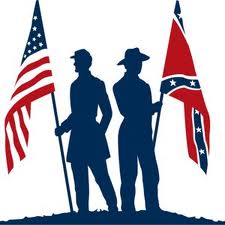 Manifest Destiny:___________________________________________________________________________________ _________________________________________________________________________________________________Texas Revolution: ___________________________________________________________________________________ ___________________________________________________________________________________________________________________________________________________________________________________________________Lone Star Republic:__________________________________________________________________________________The Alamo:________________________________________________________________________________________Election of 1844:____________________________________________________________________________________ __________________________________________________________________________________________________ Internal Improvements:_______________________________________________________________________________ __________________________________________________________________________________________________ James K. Polk:_______________________________________________________________________________________ __________________________________________________________________________________________________ 54, 40 or Fight:______________________________________________________________________________________Pet Banks:__________________________________________________________________________________________ __________________________________________________________________________________________________ Annexation of Texas:_________________________________________________________________________________ __________________________________________________________________________________________________ _________________________________________________________________________________________________Oregon Treaty:______________________________________________________________________________________ __________________________________________________________________________________________________ Joint Occupation:____________________________________________________________________________________War With Mexico:__________________________________________________________________________________ __________________________________________________________________________________________________ Bear Flag Revolt:___________________________________________________________________________________Wilmot Proviso:______________________________________________________________________________________________________________________________________________________________________________________Slave Power:________________________________________________________________________________________ __________________________________________________________________________________________________Gag Rule:__________________________________________________________________________________________Free Soil Party:______________________________________________________________________________________ Treaty of Guadalupe Hidalgo:__________________________________________________________________________ Oregon:___________________________________________________________________________________________ Mormon:________________________________________________________________________________________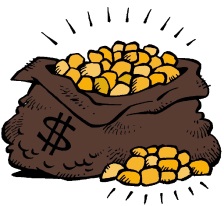 _________________________________________________________________________________________________Sante Fe:____________________________________________________________________________________Gold  Rush:_________________________________________________________________________________________ __________________________________________________________________________________________________49ers:_____________________________________________________________________________________________ Mexican Cession:____________________________________________________________________________________ __________________________________________________________________________________________________ California:__________________________________________________________________________________________ __________________________________________________________________________________________________Popular Sovereignty:_________________________________________________________________________________ Compromise of 1850:________________________________________________________________________________ __________________________________________________________________________________________________ __________________________________________________________________________________________________Stephen Douglas:___________________________________________________________________________________Fugitive Slave Act:___________________________________________________________________________________ _________________________________________________________________________________________________Harriet Beecher Stowe:_______________________________________________________________________________Uncle Tom’s Cabin:__________________________________________________________________________________ __________________________________________________________________________________________________ Ostend Manifesto:___________________________________________________________________________________ Railroad and Slavery:__________________________________________________________________________________________________________________________________________________________________________________Gadsden Purchase:__________________________________________________________________________________ Franklin Pierce:______________________________________________________________________________________ _________________________________________________________________________________________________1852 Election:______________________________________________________________________________________ __________________________________________________________________________________________________Kansas-Nebraska Act:_________________________________________________________________________________ __________________________________________________________________________________________________ Border Ruffians:_____________________________________________________________________________________ Bleeding Kansas:____________________________________________________________________________________ __________________________________________________________________________________________________ John Brown:_______________________________________________________________________________________________________________________________________________________________________________________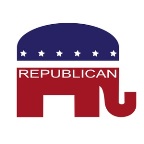 Republicans:________________________________________________________________________________________ __________________________________________________________________________________________________American Party:_____________________________________________________________________________________ Know Nothings:_____________________________________________________________________________________ Nativism:__________________________________________________________________________________________Violence in Congress:__________________________________________________________________________________________________________________________________________________________________________________Election of 1856:____________________________________________________________________________________James Buchanan:____________________________________________________________________________________ Dred Scott:_________________________________________________________________________________________ __________________________________________________________________________________________________ _________________________________________________________________________________________________Roger Taney:_______________________________________________________________________________________ Freeport Doctrine:___________________________________________________________________________________Harper’s Ferry:_____________________________________________________________________________________ _________________________________________________________________________________________________ Lincoln/Douglas Debate:_____________________________________________________________________________ _________________________________________________________________________________________________Freeport Doctrine:___________________________________________________________________________________ Election of 1860:____________________________________________________________________________________ __________________________________________________________________________________________________Abraham Lincoln:____________________________________________________________________________________ Secession:__________________________________________________________________________________________Confederate States of America:_________________________________________________________________________ Jefferson Davis:_____________________________________________________________________________________ Crittenden Plan:______________________________________________________________________________________________________________________________________________________________________________________War Erupts:________________________________________________________________________________________ Border States:______________________________________________________________________________________ __________________________________________________________________________________________________Inflation:__________________________________________________________________________________________ Draft Laws:_________________________________________________________________________________________ __________________________________________________________________________________________________Class Tension:______________________________________________________________________________________ Draft Riots:________________________________________________________________________________________War profiteering:___________________________________________________________________________________ National Bank Act:___________________________________________________________________________________ Greenbacks:________________________________________________________________________________________Role of Women/War:________________________________________________________________________________ __________________________________________________________________________________________________ Baseball and the War:________________________________________________________________________________ __________________________________________________________________________________________________ Monitor v. Merrimac:________________________________________________________________________________Radical Republicans:_________________________________________________________________________________ Fort Sumter:_______________________________________________________________________________________ Bull Run:__________________________________________________________________________________________ Stonewall Jackson:__________________________________________________________________________________Generals:__________________________________________________________________________________________Life on the Battlefield:________________________________________________________________________________ Emancipation Proclamation:__________________________________________________________________________ _________________________________________________________________________________________________ 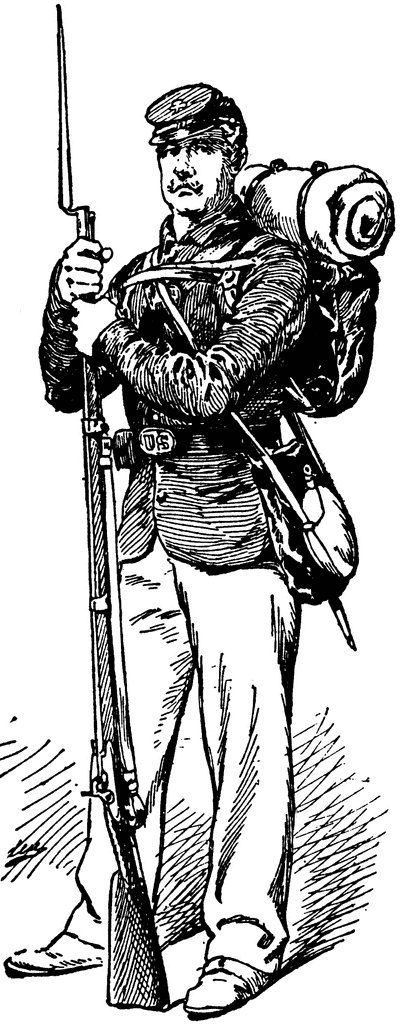 _________________________________________________________________________________________________Confiscation Acts:___________________________________________________________________________________________________________________________________________________________________________________Frederick Douglas:_________________________________________________________________________________54th Massachusetts:  ________________________________________________________________________________ _________________________________________________________________________________________________Antietam:_________________________________________________________________________________________ _________________________________________________________________________________________________ Gettysburg:________________________________________________________________________________________ _________________________________________________________________________________________________ Atlanta:___________________________________________________________________________________________ Gettysburg Address:_________________________________________________________________________________Prison Camps:_______________________________________________________________________________________________________________________________________________________________________________________Sherman’s March:___________________________________________________________________________________ __________________________________________________________________________________________________Appomattox Courthouse:_____________________________________________________________________________ _________________________________________________________________________________________________Lincoln Assassination:___________________________________________________________________________________________________________________________________________________________________________________________________________________________________________________________________________________13th Amendment:___________________________________________________________________________________ 14th Amendment:___________________________________________________________________________________ _________________________________________________________________________________________________15th Amendment:___________________________________________________________________________________Hampton Roads Conference:__________________________________________________________________________ Copperheads:______________________________________________________________________________________ 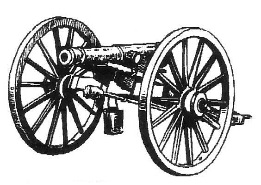 Reconstruction:_________________________________________________________________________________ _________________________________________________________________________________________________Johnson’s Reconstruction:_____________________________________________________________________________ Swing Around the Circle:______________________________________________________________________________Military Reconstruction Act:___________________________________________________________________________ Congressional Reconstruction:_________________________________________________________________________ __________________________________________________________________________________________________Freedman’s Bureau:__________________________________________________________________________________ Ten Percent Plan:____________________________________________________________________________________Wade-Davis Bill:_____________________________________________________________________________________ Loyalty Oath:_______________________________________________________________________________________ Pardoned:_________________________________________________________________________________________ Andrew Johnson:___________________________________________________________________________________Black Codes:________________________________________________________________________________________ Special Field Order No. 15:____________________________________________________________________________ 40 Acres and a Mule:_________________________________________________________________________________ __________________________________________________________________________________________________Impeachment:______________________________________________________________________________________ ___________________________________________________________________________________________________________________________________________________________________________________________________Scalawags:_________________________________________________________________________________________ Carpetbaggers:_____________________________________________________________________________________ Gilded Age:________________________________________________________________________________________Ulysses S. Grant:____________________________________________________________________________________Grants Scandals:____________________________________________________________________________________ __________________________________________________________________________________________________ Credit Mobilier:_____________________________________________________________________________________ Whiskey Ring:_______________________________________________________________________________________ Panic of 1873:_______________________________________________________________________________________ __________________________________________________________________________________________________Ku Klux Klan:______________________________________________________________________________________ _________________________________________________________________________________________________ _________________________________________________________________________________________________Lynching:_________________________________________________________________________________________White League:_____________________________________________________________________________________ Force Acts:_______________________________________________________________________________________Slaughter House Cases:______________________________________________________________________________ Redeemers:_______________________________________________________________________________________ Boss Tweed:_______________________________________________________________________________________Compromise of 1877:_______________________________________________________________________________ _________________________________________________________________________________________________ _________________________________________________________________________________________________Southern African Americans:__________________________________________________________________________ _________________________________________________________________________________________________Crop-lien System:___________________________________________________________________________________Discrimination: ____________________________________________________________________________________ _________________________________________________________________________________________________Jim Crow:_________________________________________________________________________________________ _________________________________________________________________________________________________Grandfather Clause:_________________________________________________________________________________ _________________________________________________________________________________________________NAACP:___________________________________________________________________________________________WEB DuBois:_______________________________________________________________________________________ __________________________________________________________________________________________________Booker T. Washingston:_________________________________________________________________________________________________________________________________________________________________________________Great Migration:____________________________________________________________________________________ __________________________________________________________________________________________________Plessy v. Ferguson:__________________________________________________________________________________ _________________________________________________________________________________________________ _________________________________________________________________________________________________Separate but Equal: _________________________________________________________________________________ __________________________________________________________________________________________________Election of 1876:__________________________________________________________________________________ ________________________________________________________________________________________________Rutherford Hayes:__________________________________________________________________________________ _________________________________________________________________________________________________Compromise of 1877:_______________________________________________________________________________ _________________________________________________________________________________________________ Extra Space:_________________________________________________________________________________________________ _________________________________________________________________________________________________ _________________________________________________________________________________________________ _________________________________________________________________________________________________ _________________________________________________________________________________________________ _________________________________________________________________________________________________ _________________________________________________________________________________________________ _________________________________________________________________________________________________ _________________________________________________________________________________________________ _________________________________________________________________________________________________ _________________________________________________________________________________________________ _________________________________________________________________________________________________ _________________________________________________________________________________________________ _________________________________________________________________________________________________ _________________________________________________________________________________________________ _________________________________________________________________________________________________ _________________________________________________________________________________________________ _________________________________________________________________________________________________ 